Broughton Jewish Lunch Menu 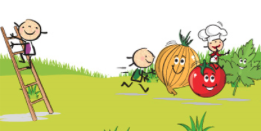 12th April 2021MondayTuesdayWedsThursdayFridayMain OptionBOLOGNAISEROAST CHICKENMEATBALLSISRAELS BIRTHDAYCHICKEN SCHNITZEL IN PITTA BREADFISH FINGERS VegetarianVEGETARIANBURGERVEGETARIANCORN SCHNITZELVEGETARIANSTRUDELVEGETARIANNUGGETSBAKED POTATOESSideMIXED VEGSPAGHETTIGREEN BEANSROAST POTATOES OR RICEBABY CARROTSCOUS COUST.C.P. SALADPOTATOPUFFSPEASCHIPSDessertFRESHFRUITFRUITCOCKTAILFAIRYCAKESSURPRISE DESSERT